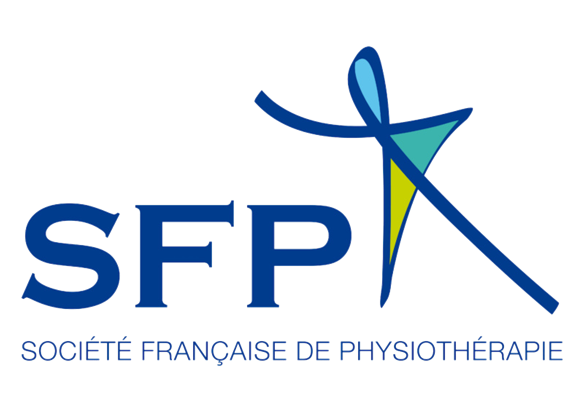 INTRODUCTIONAppel à projet SFP 2021-2022Afin de promouvoir la recherche en kinésithérapie, la Société Française de Physiothérapie vous propose une action de soutien financier pour vos projets scientifiques.Conditions :Le porteur du projet doit être un kinésithérapeute/physiothérapeute à jour de sa cotisation à la SFP ou de ses partenaires. La thématique doit porter sur une action (évaluation ou traitement) dans le champ de la kinésithérapie / physiothérapie : prévention, rééducation, réhabilitation, réentrainement.Seuls des projets de recherche peuvent être soumis. Le formulaire qui suit doit être complété dans son intégralité.Date limite de soumission : 20 janvier 2021Chaque projet sera évalué de manière anonyme par la Commission Projet de la SFP qui rendra un avis dans un délai de 2 mois après la soumission. Ils peuvent solliciter des avis extérieurs à ladite commission en fonction des expertises jugées nécessaires.Les récipiendaires d’un soutien financier s’engagent à fournir les justificatifs des dépenses.Ce document est anonyme et dois-être joint au formulaire en lignePRÉSENTATION DU PROJETTitre du projetCatégorie du projet  - Espoir Clinique et Santé Publique  - Sénior Clinique et Santé Publique - Espoir Expérimental - Sénior ExpérimentalPour plus de précision reportez-vous à la page de la SFP : https://www.sfphysio.fr/gene/main.php?base=204Décrire l’environnement dans lequel va se dérouler la recherche (500 mots max)(Laboratoire de recherche, service clinique, cabinet libéral, etc.). Quels sont les facilitateurs, quelles sont les collaborations, les soutiens, et les moyens déjà à disposition. Les autorisations légales et éthiques ont-elles été obtenues ? - Oui  - Non  - En cours(merci de joindre l’accord du CPP dans le formulaire en ligne)Contexte Scientifique de l’étude (600 mots max)Quel est l’objectif de l’étude (200 mots max)Quelles sont les perspectives cliniques attendues pour les patients (600 mots max) ?Quelles sont les perspectives scientifiques attendues (600 mots max) ?MATÉRIEL ET MÉTHODECritères d’inclusion, de non-inclusion et d’exclusionDescription du schéma de l’étude, de sa temporalité et du rôle des investigateurs.(de quel type d'étude s’agit-il : Primaire /Secondaire ; Expérimentale ou observationnelle ? Comparative ou non ? Transversale ou longitudinale, prospective ou rétrospective ? Échantillon aléatoire ou de convenance ? Mise en aveugle ou non ? Etc…) un schéma peut servir de support. Condition expérimentale ou intervention mesurée/évaluée ? (décrire la condition expérimentale ou l’intervention mesurée/évaluée, par qui est-elle effectuée, Quel mécanisme physiologique ou physiopathologique est étudié ? Quelle pratique est évaluée ? Quel outil de bilan est testé ? Etc…)Comparateur auquel la condition expérimentale ou l’intervention est comparée ? (remplir s’il s’agit d’une étude comparative)Critère d’évaluation principal et critères secondaireNombre de sujets nécessaires pour mettre en évidence une différence statistiquement significative (si adapté, donner la taille d’effet estimée).RECUEIL ET ANALYSE DE DONNEESOù sont recueillies les données - Au sein du laboratoire - Dans un lieu de soins - Au domicile ou en situation écologique - Autre (préciser)Citer le ou les centres participantsDécrire le plan de recueil des données (à quel moment, quelles données et par qui sont-elles recueillies)Décrire le plan d’analyse des données (tests réalisés)Décrire le schéma de conservation des données en conformité avec les obligations légalesComment se déroule l’étude du point de vue des participantsCalendrier de l’étude Quelle est la durée prévisionnelle de l’étude (en mois)Quelles sont les principales étapes du projetFINANCEMENT ET DEMANDE DE BOURSELa demande de financement s’inscrit-elle dans un projet de plus grande ampleur ? - OUI - NON	Si oui, décrire succinctement la place de ce projet.Quel est le montant total prévisionnel du projet ?Quel est le montant total de l’étude ?Décrire les principaux postes budgétairesAutres financements envisagés ou déjà obtenus en lien avec le projet ?Objet de votre demande de bourse ?SFPSFPSFPSFPSFP2021 - 2022